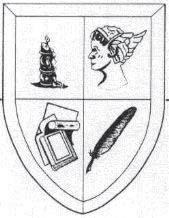 Anesthesia History Association 2018 Membership ApplicationRegular Membership.................................................................... $150.00Senior (Retired) Membership....................................................... $100.00International Membership................................................................$50.00Student Membership....................................................................... $25.005 Year Membership.......................................................................$712.5010 Year Membership...................................................................$1350.00Dues are payable in US Dollars and please make checks payable to: Anesthesia History AssociationNAME: ADDRESS: CITY: 				STATE:               ZIPCODE:		           COUNTRY: HOME: (   )			            OFFICE:				FAX:E-MAIL: 				CONTRIBUTIONS:			DUES: TOTAL ENCLOSED:Send to: Frank Scamman, M.D. Treasurer, Anesthesia History Association                                                                                              PO Box, 1435                                                                                                                                          Iowa City, IA 52244-1435